ТЕРРИТОРИАЛЬНАЯ ИЗБИРАТЕЛЬНАЯ КОМИССИЯ г.НАЗРАНЬПОСТАНОВЛЕНИЕ15  июля 2019г.                                                                                     № 42/164-4г. НазраньОб открытии специального избирательного счета Ингушским региональным отделением Политической партии «Либерально – демократическая  партия России»В соответствии со статьей  91 Закона Республики Ингушетия «О муниципальных выборах  в Республике Ингушетия» и на основании документов, представленных Ингушским региональным отделением Политической партией «Либерально – демократическая  партия России», Территориальная избирательная  комиссия г.Назрань постановляет:         1.Разрешить Ингушскому региональному отделению Политической партии «Либерально – демократическая  партия России»  открыть специальный избирательный счет для  формирования избирательного фонда в Ингушском отделении  №8633/04 ОАО «Сбербанк России»    	2. Разместить настоящее постановление на официальном сайте Администрации г.НазраньПредседатель Территориальной                                           М.С. Бекмурзиевизбирательной комиссии г.НазраньСекретарь Территориальнойизбирательной комиссии г.Назрань                                           Ф.М. Аушева 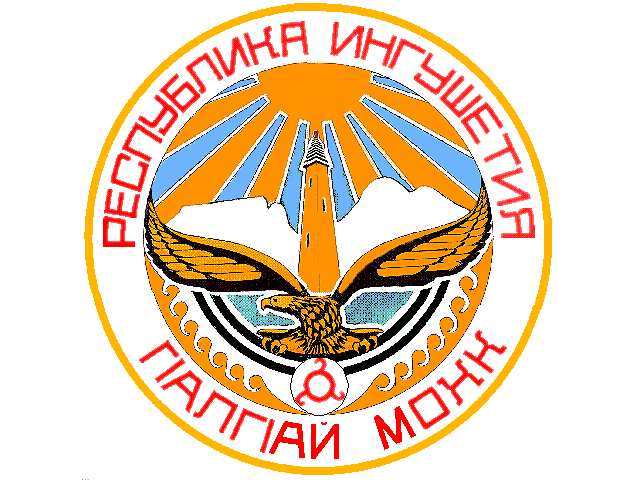 